АДМИНИСТРАЦИЯСЕЛЬСКОГО  ПОСЕЛЕНИЯ  НОВЫЙ БУЯН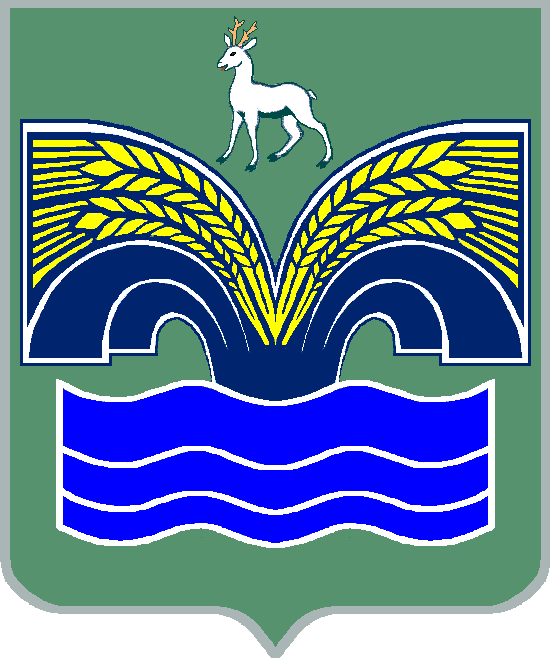 МУНИЦИПАЛЬНОГО РАЙОНА КРАСНОЯРСКИЙ САМАРСКОЙ ОБЛАСТИ446390, Самарская область, с.Новый Буян, ул.Красноармейская, 19а  (884657) 33-221Факс (84657) 33-163     Администрация сельском поселении Новый Буян муниципального района Красноярский Самарской области по итогам мониторинга на 10.01.2023 г. «о количестве субъектов малого и среднего предпринимательства и их классификации по видам экономической деятельности» представляет следующие сведения:     Глава поселения                                                                    Е.Г. ТихоноваВид деятельностиВид деятельностиИндивидуальные предприниматели Юридические лица01Растениеводство и животноводство, охота и предоставление соответствующих услуг в этих областях4302Лесоводство и лесозаготовки0103Рыбоводство пресноводное1010Производство пищевых продуктов1311Производство напитков0125Производство готовых металлических изделий, кроме машин и оборудования1031Производство мебели1032Производство прочих готовых изделий1041Строительство зданий1143Работы строительные специализированные7045Торговля оптовая и розничная автотранспортными средствами и мотоциклами и их ремонт3046Торговля оптовая, кроме оптовой торговли автотранспортными средствами и мотоциклами3747Торговля розничная, кроме торговли автотранспортными средствами и мотоциклами31449Деятельность сухопутного и трубопроводного транспорта8052Транспортная обработка грузов1056Деятельность по предоставлению продуктов питания и напитков3062Разработка компьютерного программного обеспечения, консультационные услуги в данной области и другие сопутствующие услуги2068Операции с недвижимым имуществом1269Деятельность в области права и бухгалтерского учета2077Аренда и лизинг1080Деятельность по обеспечению безопасности и проведению расследований0181Деятельность по обслуживанию зданий и территорий1082Деятельность административно-хозяйственная, вспомогательная деятельность по обеспечению функционирования организации, деятельность по предоставлению прочих вспомогательных услуг для бизнеса3086Деятельность в области здравоохранения0196Деятельность по предоставлению прочих персональных услуг71ИТОГО:8325